Board of Directors                                       	   	             Jennifer Seward - CEO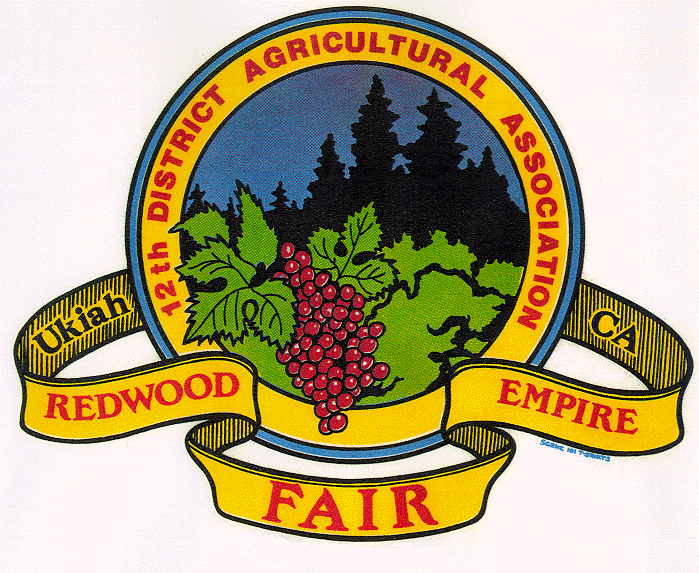 Casey Burris – President		                                                          (707) 462-FAIREric Crawford– Vice President                             	                                                              Fax (707) 462-2641Charles Coleman  		info@redwoodempirefair.com                                                                                                                                                                               Jay Epstein       	                                                                                            www.redwoodempirefair.com                                                                                   Roberto Muniz		                                                         Virginia PohlsonRedwood Empire Spring FairTO:		All commercial exhibitors and food concessionairesFROM:	Redwood Empire FairIf you are interested in participating in the Redwood Empire Spring Fair May 31 – June 2, 2024, please complete our application packet and return it to the 12th DAA, along with appropriate fees, or call to make other arrangements.**If you have not been an exhibitor/concessionaire at the 12th DAA before, please attach informational literature, brochures, or descriptions of your product and/or a photograph of your set up booth.  All items to be given away during the Fair must be given prior approval. **If your application is accepted, your check will be cashed and a contract sent to you as soon as possible.  If your application is not accepted, your check for fees will be returned to you.Liability Insurance is required.  If you do not have your own insurance through private, business, or CFSA Master List, you may purchase it from this Fair.  Cost of the insurance is $45.00 per booth for food related concessions, $35.00 per booth for non-food concessions/exhibits.If you provide your own insurance, it must be for $1,000,000 listing the 12th District Agricultural Association as additional insured, with the EXACT wording as follows: “That the State of California, the California Fair Services Authority, the District Agricultural Association, County Fair, the County in which the County Fair is located, Lessor/Sublessor if fair site is leased/subleased, Citrus Fruit Fair, California Exposition and State Fair, or Entities (public or non-profit) operating California designated agricultural fairs, their directors, officers, agents, servants, and employees are made additional insured, but only insofar as the operations under this contract are concerned.”If you have any questions, please call Heidi Waterman.  I look forward to seeing you at the Redwood Empire Spring Fair.Sincerely,Jennifer SewardManager/CEO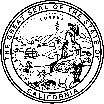 1055 North State Street                ●              Ukiah,  California  95482APPLICATION FOR COMMERCIAL EXHIBIT/CONCESSION SPACERedwood Empire Spring Fair May 31 – June 2, 2024Phone 707-462-3884APPLICATION MUST HAVE COMPLETE INFORMATION AND FULL PAYMENT IN THE FORM OF CHECK , MONEY ORDER OR  CREDIT CARD TO BE CONSIDERED (partial payments rarely accepted & MUST have prior approval)Please complete, sign and return as soon as possible.  This application is not a guarantee of space.  We will contact you via email if your application is accepted.Email Address (MANDATORY):______________________________________________Company: __________________________________________________ Phone: _______________________Address:___________________________________________________________________________________City: ___________________________________ State:_________________   Zip Code:___________________ Person signing contract:_____________________________________________________________________                    Please print or typeCA Seller’s Permit # __________________________   CA Business license # _______________________Products: __________________________________________________________________________________TYPE AND SIZE:  Indicate choice below   Outdoor Commercial   Outdoor    (Non Food) 	      (Food)- - - - - - - - - - - - - - - - - - - - - - - - - - - - - - - - - - - - - - - - - - - - - - - - - - - - - - - - - - - - - - - - -			10’x10’___$220.	*10’x10’___$220.			10’x20’___$430.	*10’x20’___$430.			10’x30’___$610.	*10’x30’___$610.*Price indicated guarantee deposit, or 25% of gross sales (less sales tax) whichever is greater.*Use of our kitchen or a permanent concession stand is an additional $100.00 each. **Booths MUST be open and staffed ALL building hours.The Exhibitor/Concessionaire agrees to abide by the rules and regulations stipulated in the actual Contract Agreement and vendor “Rules Booklet”.  The Redwood Empire Fair reserves the right to refuse any application and may refuse to execute a contract without giving reason for same or to relocate an exhibit at any time for the betterment of the Fair. Exhibitor understands that any fees or deposits paid are non-refundable unless a written cancellation is received by May 1 and approved by the Board of Directors of the 12th DAA. (All refunds are subject to a 20% admin fee).Fees Due: Space $______________Passes, equip, etc. (from order form): $_________Amt Included $___________If paying by credit card, include CC number, exp date, security code, billing address (if other than address listed above). Accepting MC, Visa, Discover Card.CC # ____________________________________________Exp date: ________________CRV Code: ________Billing Address: _______________________________________________________________________________                                                                                           ________________________________________________						                                            Signature (Must be signed)ORDER FORMForREDWOOD EMPIRE SPRING FAIRMay 31 – June 2, 2024To:		All June Fair Concessionaires and ExhibitorsFrom:		Redwood Empire FairThis event will not require admission passes from vendors for their employees.  Limited camping and parking spaces are available on a first-served basis.  (Please indicate your order below, then FORWARD PAYMENT, along with your Rental Agreement).  NO parking or camping passes may be purchased without a fully executed rental agreement.	Parking (Duration of Spring Fair) passes	Number of vehicles _____@ $15.00 each________		=	$________________	Camping:	Number of spaces/vehicles_____@ $40.00/day each			Number camping days ____x $40.00 per space		=	$________________	Indicate dates:_________________ to _________________	Equipment (None provided unless rented)	*Tables _____ @ $10.00 each				=	$________________	*Chairs _____ @ $1.00 each				            =          $________________	Spring Fair Liability Insurance (if purchased through us)		Food @ $45.00 					=	$_________________		Non-Food @ $35.00					=	$_________________				TOTAL AMOUNT DUE:			$_________________Don’t forget to include total from this form with application page totalsNOTE:  IT IS IMPORTANT THAT THIS FORM BE COMPLETED AND RETURNED WITH APPLICATION AS SOON AS POSSIBLE.Vendor Name: _____________________________________________________________If you are a first time vendor at the REFG or you have a new trailer/booth set-up, you MUST include a sketch with measurements (footprint) or photos of your fully set-up booth.If you are bringing a trailer, is the tongue removable?  NO________ Yes________